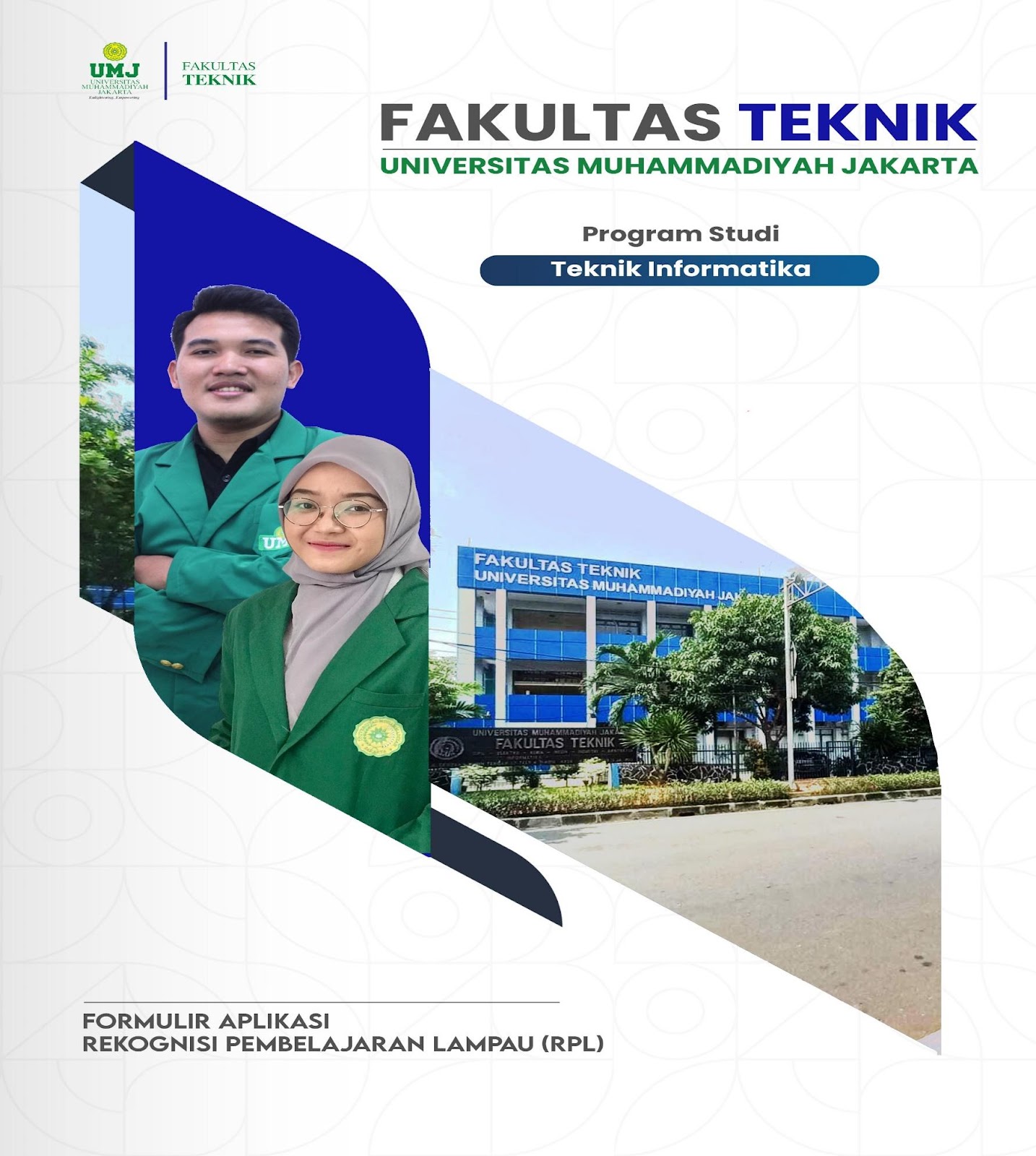 FORMULIR APLIKASI RPL TIPE A (Form 2/F02)Program Studi 		:  Teknik InformatikaJenjang			:  S1Nama Perguruan Tinggi	:  Universitas Muhammadiyah JakartaBagian 1: Rincian Data Calon MahasiswaPada bagian ini, cantumkan data pribadi, data pendidikan formal serta data pekerjaan saudara pada saat ini.a. Data Pribadi*) Coret yang tidak perlub.	Data Pendidikan Bagian 2:  Daftar Mata KuliahPada bagian 2 ini, cantumkan Daftar Mata Kuliah pada Program Studi yang saudara ajukan untuk memperoleh pengakuan berdasarkan kompetensi yang sudah saudara peroleh dari pendidikan formal sebelumnya (melalui Transfer sks), dan dari pendidikan nonformal, informal atau pengalaman kerja (melalui asesmen untuk Perolehan sks), dengan cara memberi tanda pada pilihan Ya atau Tidak.Daftar Mata Kuliah Program Studi :………………….Bersama ini saya mengajukan permohonan untuk dapat mengikuti Rekognisi Pembelajaran Lampau (RPL) dan dengan ini saya menyatakan bahwa:1. 	semua informasi yang saya tuliskan adalah sepenuhnya benar dan saya bertanggung-jawab atas seluruh data dalam formulir ini, dan apabila dikemudian hari ternyata informasi yang saya sampaikan tersebut adalah tidak benar, maka saya bersedia menerima sangsi sesuai dengan ketentuan yang berlaku;2. 	saya memberikan ijin kepada pihak pengelola program RPL, untuk melakukan pemeriksaan kebenaran informasi yang saya berikan dalam formulir aplikasi ini kepada seluruh pihak yang terkait dengan jenjang akademik sebelumnya dan kepada perusahaan tempat saya bekerja sebelumnyadan atau saat ini saya bekerja; dan3. 	saya akan mengikuti proses asesmen sesuai dengan jadwal/waktu yang ditetapkan oleh Perguruan Tinggi.Lampiran yang disertakan:Formulir Evaluasi Diri sesuai dengan Daftar Mata Kuliah yang diajukan untuk RPL disertai dengan bukti pendukung pemenuhan Capaian Pembelajarannya.Daftar Riwayat Hidup (lihat Form 7/F07)Ijazah dan Transkrip Nilailainnya/sebutkan…………...Nama lengkap:___________________________________________________________________________________________________________________________________________________Tempat / tgl. lahir:________________________ /________________________________________________ /________________________________________________ /________________________Jenis kelamin           :Pria / Wanita *)Pria / Wanita *)Pria / Wanita *)Status:Menikah/Lajang/Pernah menikah *)                 Menikah/Lajang/Pernah menikah *)                 Menikah/Lajang/Pernah menikah *)                 Kebangsaan:___________________________________________________________________________________________________________________________________________________Alamat rumah:______________________________________________________________________________________________________________________________________________________________________________________________________________________________________________________________________________________________________Kode pos :________________Kode pos :________________Kode pos :________________No. Telepon/E-mail:Rumah:____________________________________Kantor:____________________________________HP:____________________________________e-mail:____________________________________Pendidikan terakhir:__________________________________________________Nama Perguruan Tinggi/Sekolah:__________________________________________________Program Studi:__________________________________________________Tahun lulus:__________________________________________________NoKode Mata Kuliah Nama Mata Kuliah sksMengajukan RPLKeterangan(Isikan:Transfer sks/Perolehan sks)1AIK0001Al Islam dan Kemuhammadiyahan 12      Ya	    Tidak2UMJ0002Kewarganegaraan2      Ya	    Tidak30407001Dasar – dasar pemrograman3      Ya	    Tidak40407002Prak dasar – dasar pemrograman      Ya	    Tidak50407003Pengantar Ilmu Komputer2      Ya	    Tidak60407004Matematika Diskrit 13      Ya	    Tidak7UMJ0004Bahasa Inggris2      Ya	    Tidak80407005Aljabar Linear dan Matriks3      Ya	    Tidak90400001Olah Raga1      Ya	    Tidak10AIK0002Al Islam dan Kemuhammadiyahan 22      Ya	    Tidak11UMJ0001Pancasila2      Ya	    Tidak120407006Struktur Data dan Algoritma3      Ya	    Tidak130407007Prak Struktur Data dan Algoritma      Ya	    Tidak140407008Perancangan Sistem Informasi3      Ya	    Tidak150407009Matematika Diskrit 23      Ya	    Tidak160407010Kalkulus3      Ya	    Tidak170407011Ilmu Budaya Sosial Dasar2      Ya	    Tidak18AIK0003Al Islam dan Kemuhammadiyahan 32      Ya	    Tidak190407012Desain dan Analisis Algoritma3      Ya	    Tidak200407013Prak Desain dan Analisis Algoritma1      Ya	    Tidak210407014Sistem Operasi3      Ya	    Tidak220407015Statistika3      Ya	    Tidak230407016Perancangan Basis Data3      Ya	    Tidak240407017Komunikasi Data3      Ya	    Tidak250407018Pemrograman Berorientasi Objek3      Ya	    Tidak26AIK0004Al Islam 42      Ya	    Tidak270407019Jaringan Komputer3      Ya	    Tidak280407020Prak Jaringan Komputer1      Ya	    Tidak290407021Interaksi Manusia dan Komputer3      Ya	    Tidak300407022Rekayasa Perangkat Lunak3      Ya	    Tidak310407023Metode Numerik3      Ya	    Tidak320407024Teori Bahasa dan Automata3      Ya	    Tidak330407025Kecerdasan Buatan3      Ya	    Tidak34UMJ0005Kewirausahaan2      Ya	    Tidak350407026Pemrograman Berbasis Web3      Ya	    Tidak360407027Prak Pemrograman Berbasis Web1      Ya	    Tidak370407028Teknik Kompilasi3      Ya	    Tidak380407029Data Mining3      Ya	    Tidak390407030Arsitektur dan Organisasi Komputer3      Ya	    Tidak400407031Keamanan Jaringan3      Ya	    Tidak41MKP 13      Ya	    Tidak42UMJ0003Bahasa Indonesia2      Ya	    Tidak430407032Metode Penelitian dan Penulisan Ilmiah3      Ya	    Tidak440407033Kerja Praktik3      Ya	    Tidak45MKP 23      Ya	    Tidak46MKP 33      Ya	    Tidak47UMJ0006KKN2      Ya	    Tidak490407034Manajemen Proyek TI3      Ya	    Tidak500407035Pemodelan3      Ya	    Tidak51MKP 43      Ya	    Tidak52MKP 53      Ya	    Tidak53MKP 63      Ya	    Tidak540407036Sistem Manajemen Basis Data3      Ya	    Tidak550407037Etika Profesi2      Ya	    Tidak560407038Bahasa Inggris Lanjut2      Ya	    Tidak570407039Skripsi6      Ya	    Tidak580407040Pembelajaran Mesin (Machine Learning)3      Ya	    Tidak590407041Temu Kembali Informasi (IR)3      Ya	    Tidak600407042Pengembangan Aplikasi berbasis Mobile3      Ya	    Tidak610407043Jaringan Komputer Lanjut3      Ya	    Tidak620407044Rekayasa Perangkat Lunak Lanjut3      Ya	    Tidak630407045Mikrokontroler      Ya	    Tidak640407046Forensik Teknologi Informasi3      Ya	    Tidak650407047Pemrosesan Bahasa Alami (NLP)3      Ya	    Tidak660407048Pengembangan Permainan berbasis Mobile3      Ya	    Tidak670407049Komputasi Awan3      Ya	    Tidak680407050Pengolahan Citra Digital3      Ya	    TidakTempat/Tanggal:Tanda tangan Prmohon:(........................................................)